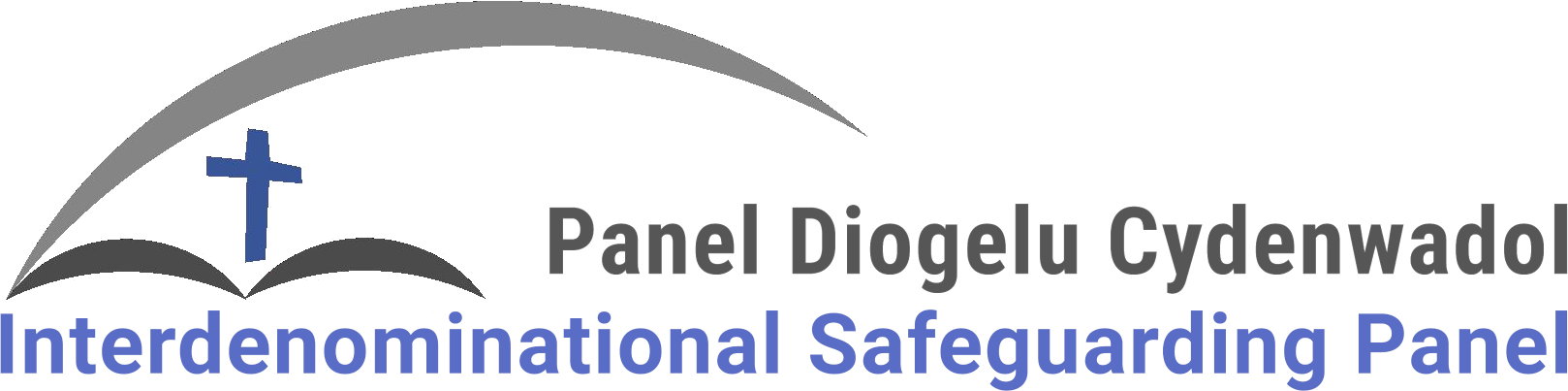 Ein Datganiad Polisi ar Ddiogelu
Fel arweinwyr ac ymddiriedolwyr eglwys ____________________________________ rydym yn llwyr ymroddedig i ddiogelu lles ein haelodau a’r rhai a ymddiriedwyd i’n gofal. Mae’r datganiad polisi hwn, ynghyd â’r canllawiau a’r gweithdrefnau a amlinellir yn y Llawlyfr Diogelu Grwpiau Bregus yn ffurfio ein polisi a’n dulliau gweithredu. 
Rydym yn cydnabod y gall plant, pobl ifanc ac oedolion fod yn destun camdriniaeth ac esgeulustod; rydym felly’n cydnabod ei fod yn ddyletswydd arnom ni i sicrhau eu diogelwch yn y gweithgareddau a gynhelir yn enw’r eglwys hon. Ein amcan yw darparu amgylchedd gofalgar a byddwn yn ymateb yn sensitif ac yn ddi-oed i unrhyw bryderon. Bydd aelodau’r eglwys, staff cyflogedig a’r gwirfoddolwyr yn barchus o bawb yn y lle hwn, yn hyrwyddo ethos o wrando ar blant a phobl bregus, a bydd eu hymddygiad yn adlewyrchu egwyddorion yr Eglwys Gristnogol. 
Bydd yr eglwys yn gofalu am blant, pobl ifanc ac oedolion bregus, ac yn eu diogelu drwy weithredu’n unol â’r ymarfer da canlynol:Ymateb priodol i bryderon a honiadau. (Adrannau 3.2 a 4.2 o’r Llawlyfr) Rydym yn ymrwymo, yn unol â’n polisi a chanllawiau, i ymateb yn ddi-oed pan fydd camdriniaeth yn cael ei amau neu unrhyw bryderon neu honiadau eraill yn cael eu dwyn i’n sylw. Os yw’r awdurdod lleol neu’r heddlu’n cynnal ymchwiliad byddwn yn cydweithio â nhw.  Proses recriwtio mwy diogel ar gyfer ein gweithwyr a’n gwirfoddolwyr. (Adran 2 o’r Llawlyfr) Bydd yn cynnwys gwiriadau DBS pob 4 blynedd ar gyfer pob gweithiwr, arweinydd ac ymddiriedolwr perthnasol.Hyfforddi a chefnogi ein gweithwyr a’n gwirfoddolwyr. Hyn er mwyn eu cynorthwyo â’u gwaith ac i sicrhau diogelwch y plant a’r bobl bregus fydd yn eu gofal. Hyrwyddo arfer da. (Adrannau 3.1 a 4.1 o’r Llawlyfr) Hyn i sicrhau amgylchedd ddiogel. Ein cyfrifoldeb 
Rydym yn cytuno bod diogelu’n gyfrifoldeb i bawb a bod yn rhaid i bawb ohonom adrodd yn ddi-oed ynghylch unrhyw bryderon diogleu i’r Panel Diogelu Cydenwadol, i’r cydlynydd diogelu lleol neu, mewn argyfwng, i’r awdurdodau statudol. Mae’n gyfrifoldeb ar ymddiriedolwyr/ diaconiaid/ flaenoriaid* yr eglwys hon i sicrhau gweithredu’r polisi diogelu a’r arfer da cysylltiedig, a byddant yn cydweithio â’r Panel Diogelu Cydenwadol ar faterion diogelu.NODIADAU AR Y DATGANIAD POLISI DIOGELU HWNBwriad y datganiad polisi eglwys unigol hwn yw datgan yn glir eich ymrwymiad fel eglwys i ddiogelu pobl fregus. Mae hyn yn unol â ymarfer da ac yn ofynnol gan lawer o gwmnïau yswiriant. Mae’r Datganiad Polisi Diogelu hwn a’r canllawiau a’r gweithdrefnau sydd i’w cael yn y Llawlyfr Diogelu Grwpiau Bregus (gweler ôl-nodyn 1) - ynghyd ag unrhyw ddiweddariadau pellach – yn ffurfio eich polisi a gweithdrefnau diogelu.  

Maen nhw wedi eu mabwysiadu gan holl eglwysi Eglwys Bresbyteraidd Cymru a holl eglwysi sy’n aelodau Undeb yr Annibynwyr Cymraeg ac Undeb y Bedyddwyr Cymru (y 3 enwad) - ac eithrio’r eglwysi hynny a hysbysodd eu henwad yn ffurfiol o drefniadau eraill a fabwysiadwyd ganddynt yn sgîl trefniant ecwmenaidd lleol neu drefniant rhyngenwadol arall. Gweithredu eich polisiMae copi o’r datganiad polisi diogelu hwn (tudalen 1 i’w arddangos yn barhaol yn adeilad yr eglwys ac i’w ddiweddaru pan fydd y manylion cyswllt perthnasol yn newid. Mae’n rhaid darllen y datganiad polisi (tudalen 1) yn flynyddol mewn cyfarfod o’r eglwys neu yn ei chyfarfod blynyddol. Mae diogelu’n fater i bawb ond mae cyfrifoldeb ychwanegol ar arweinwyr yr eglwys (ymddiriedolwyr, diaconiaid, blaenoriaid, gweinidogion) i sicrhau gweithredu’r polisi. Fe’ch cynghorir i benodi cydlynydd diogelu lleol. Gweler ‘Swyddogaethau a Chyfrifoldebau’, isod.Dylid sicrhau bod copi llawn o’r dogfennau polisi a gweithdrefnau ar gael i bawb sy’n gweithio, yn gyflogedig neu’n wirfoddol, â phlant neu oedolion, a’u bod yn llofnodi i gadarnhau y byddan nhw’n cydymffurfio â’r gofynion.(Gweler ein cod ymddygiad diogelu:atodiad 2a yn y Llawlyfr). Fe ddylai’r gweithwyr hyn mynychu sesiynau hyfforddiant i wneud yn siŵr eu bod yn gyfarwydd â’r polisi ac yn deall beth i’w wneud os oes ganddynt bryderon ynghylch sefyllfa neu unigolyn. Mae copi o’r polisi a’r gweithdrefnau i’w gweld yn y Llawlyfr Diogelu Grwpiau Bregus ac ar gael ymhob eglwys. Maent hefyd i’w cael ar wefan y Panel: panel.cymru  Swyddogaethau a Chyfrifoldebauer mwyn hwyluso gweithrediad effeithiol y polisi diogelu fe argymhellir yn gryf apwyntio cydlynydd diogelu i bob eglwys. (Gall eglwys apwyntio ymddiriedolwr diogelu ychwanegol pe dymunent.) Gweler nodyn 2 ar dudalen 3 am fanylion eu swyddogaethau a chyfrifoldebau. Disgwylir i bob eglwys hysbysu swyddfa’r panel diogelu o enw a manylion cyswllt y cydlynydd diogelu ond os na wneir bydd swyddfa’r panel diogelu yn cymryd mai ysgrifennydd yr eglwys yw’r cyswllt diogelu ac yn anfon pob ymholiad a gohebiaeth DBS at yr ysgrifennydd.  Bydd y swyddogion diogelu lleol hyn yn cydweithio’n agos â swyddogion y Panel Diogelu Cydenwadol i sicrhau bod gwiriadau DBS yn cael eu cynnal mewn da bryd. Y nhw hefyd fydd y bobl gyswllt os oes unrhyw gwestiynau neu bryderon yn ymwneud â diogelu. Noder:Nid lle y cydlynydd diogelu lleol na’r ymddiriedolwr diogelu lleol yw gwneud benderfyniadau ynglŷn â digwyddiad neu ddatgeliad diogelu. Dylent gysylltu â’r swyddog diogelu y Panel Diogelu Cydenwadol.Ôl-nodiadauY LLAWLYFR DIOGELU GRWPIAU BREGUS: Ffeil sy’n cynnwys canllawiau arfer diogelu. Dylai bod copi gan bob eglwys ac mae copi ar lein at panel.cymru/cy/llawlyfr-diogelu-grwpiau
Mae mwy o wybodaeth ynghylch y Panel Diogelu Cydenwadol a chyngor a gwybodaeth diogelu ar wefan y Panel  panel.cymru  neu drwy gysylltu â swyddfa’r Panel (gweler 2 isod).SWYDDOGAETHAU A CHYFRIFOLDEBAU DIOGELU:   
Anfonwch enw, swyddogaeth a manylion cyswllt y CYDLYNYDD DIOGELU eich eglwys drwy e-bost at post@panel.cymru neu ffoniwch 01745 817584. Os na fydd y Panel yn derbyn y manylion hyn mi fydd yn parhau i gysylltu ag ysgrifennydd neu weinidog yr eglwys ynghylch materion diogelu/DBS  Mae’r term CYSWLLT DIOGELU yn cynnwys y ddwy rôl A a BY CYDLYNYDD DIOGELUSicrhau bod gwiriad DBS diweddar (pob 4 blynedd) a hyfforddiant ar gyfer pobl berthnasol a chymwys sy’n gweithio â phlant ac oedolion bregus.  Cadw cofnod o bob gweithiwr gwirfoddol yn cynnwys dyddiadau eu gwiriadau DBS a sicrhau bod adnewyddu’r gwiriadau yn digwydd mewn da bryd. Cysylltu â swyddfa’r panel ynghylch materion DBS a derbyn hysbysiadau ynghylch gwiriadau DBS pan fyddant wedi eu cwblhau.Sicrhau bod swyddog diogelu’r panel yn cael ei hysbysu’n ddi-oed o bob pryder neu honiad yn ymwneud â diogelu. Cysylltu â chydweithio gyda swyddog diogelu’r panel pan fydd pryderon neu broblemau cysylltiedig â diogelu yn codi yn yr eglwys.Mewn argyfwng cysylltu’n uniongyrchol â’r heddlu neu’r gwasanaethau cymdeithasol i’w hysbysu ynghylch yr honiadau neu bryderon. Cysylltu â chydweithio gydag asiantaethau allanol lle bo angen.Sicrhau bod trefn a monitro lleol ar unrhyw gytundeb neu asesiad risg cysylltiedig ag unigolyn neu bobl allai fod yn risg i eraill. Cadw mewn cysylltiad â swyddog diogelu’r panel.Adrodd i’r cyfarfodydd eglwys ar faterion diogelu mewn modd cyffredinol sy’n codi ymwybyddiaeth heb gyfaddawdu cyfrinachedd.YR YMDDIRIEDOLWR/BLAENOR/DIACON DIOGELU (Pe na bai eglwys yn penodi rhywun i’r swydd hon gall rhifau 1 a 2 fod yn rhan o waith y Cydlynydd Diogelu a rhifau 3 a 4 fod yn rhan o waith yr Ymddiriedolwyr/ Diaconiaid/  Blaenoriaid yr Eglwys Leol)Sicrhau bod yr holl fesurau diogelu angenrheidiol yn eu lle (yn cynnwys y polisi, gweithdrefnau, hyfforddiant, trefniadau recriwtio diogel, ayb.).Arwain ar ran yr ymddiriedolwyr/diaconiaid/blaenoriaid ar faterion diogelu. Cysylltu’n rheolaidd â’r Cydlynydd Diogelu a sicrhau bod diogelu ar agenda’r cyfarfodydd eglwys.. Sicrhau bod y polisi diogelu yn berthnasol ac yn cael ei ddiweddaru. Adolygu a diweddaru’r polisi’n flynyddol, os oes angen.  POB YMDDIRIEDOLWR/DIACON/BLAENOR YN YR EGLWYS LEOL Dyletswydd gofal a chyfrifoldeb i sicrhau bod yr eglwys yn cael ei rhedeg yn ddiogel ac yn effeithiol gan gynnwys diogelu grwpiau bregus.Hyrwyddo a hwyluso diwylliant o arfer da diogelu ym mywyd yr eglwys.Cefnogi a chynorthwyo’r bobl gyswllt diogelu.Y GWEINIDOG   Gwirio ffurflenni DBS (gall swyddogion eraill yr eglwys wneud hyn gyda chymeradwyaeth y Panel).Cefnogi a chynorthwyo pobl gyswllt diogelu’r eglwys, a dirprwyo os cânt eu cysylltu â honiad.  Hyrwyddo a hwyluso diwylliant o arfer da ymhob agwedd o fywyd yr eglwys.SWYDDOG DIOGELU’R PANEL Swyddog  diogelu’r enwad. Rhoi arweiniad a chefnogaeth i’r enwadau a’r eglwysi lleol.Cydweithio’n agos â’r eglwysi lleol i ddelio â phryderon a honiadau, yn cynnwys cysylltu â’r awdurdodau statudol. Cydweithio’n agos â’r panel ac eglwysi lleol i asesu a chadw trefn ar bobl allai fod yn risg, a drafftio cytundebau ymddygiad ar eu cyfer.  